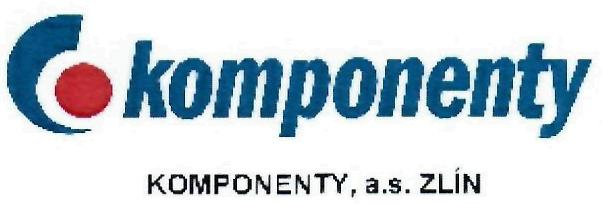 Data sheetPlastic components – TPU, PA, PS, PP, PEGeneralThe plastic products are made of corresponding granulates injected into moulds.Products need to be protected against adverse effects such as radiant heat, light, organic solvents, mineral oils, lubricants, grease, fuels, etc. and against mechanical damage.Storing and transport:the products must be protected either by packaging or other suitable material, e.g. paper, PE bag, etc.the warehouse must be dark, dust free, coolthe storage temperature must not exceed +25 ° C and must not change suddenly. Increased temperatures are permissible only in short term.the relative humidity must not exceed 55 %.the plastic products must be transported and stored in closed solid containers up to a maximum height of 1.25 m; they must not bend in them; they must be stored loose, i.e. not under any tension. During storing, products must not be exposed to any mechanical pressure, excluding their own weight.if temperature drops below 5 °C, it is necessary to proceed with increased care during handlingThe storage time of products has been set to 2 years from the date of manufacture under the conditions specified above.Other storing conditions are governed by ČSN 640090 standard.Cleaning:We clean the products with water or soap water; do not use thinners.SafetyPlastic parts are easily flammable under certain conditions. They need the presence of an open fire or a hot object to ignite. Appropriate safety and fire regulations must be observed during processing.Use:We send physical and mechanical values ​​of specific products on request.September 2020